                                                                                                                                                                                                    ПриложениеОтчет по проведенным мероприятиям в рамках Декады науки (с 20 по 30 января 2019 года)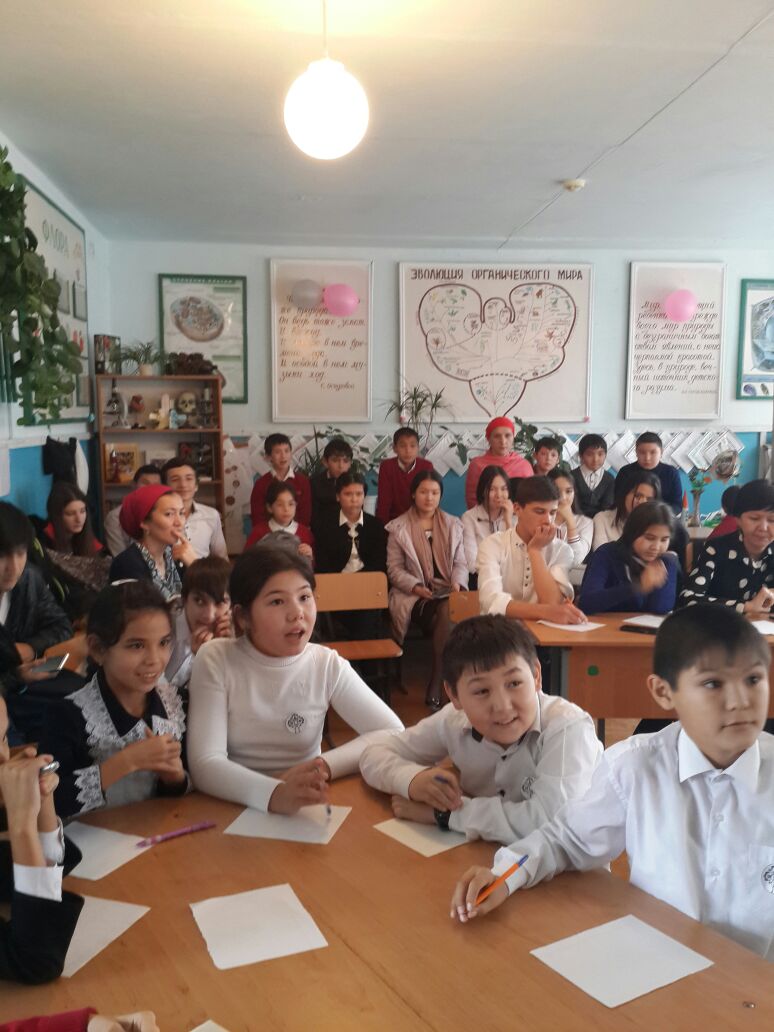 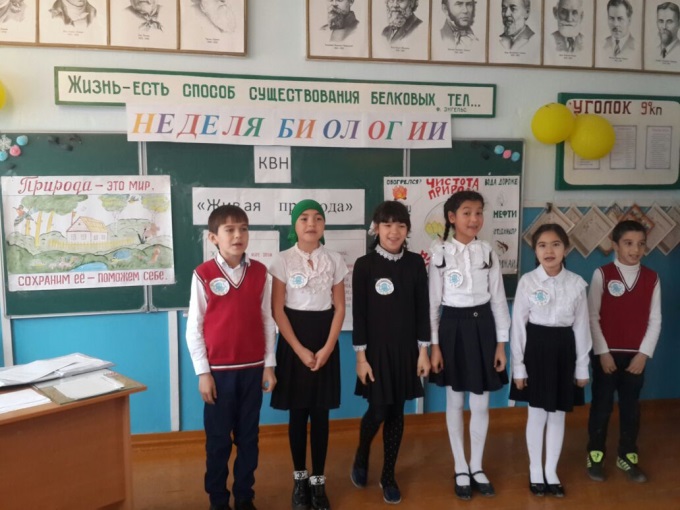 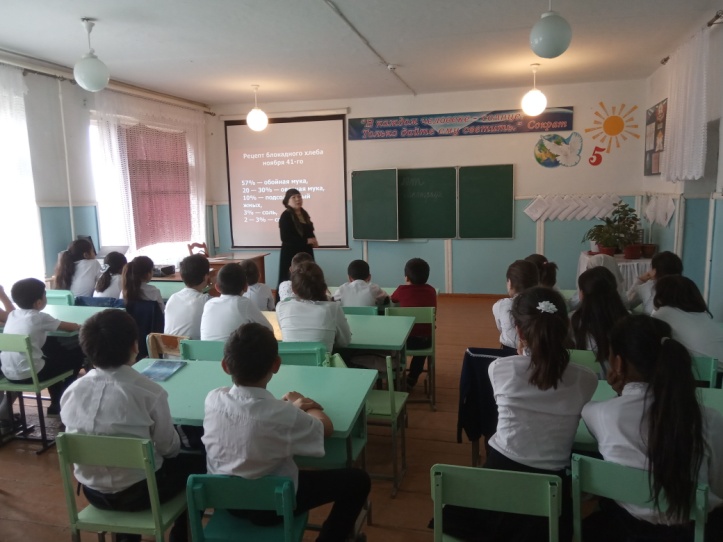 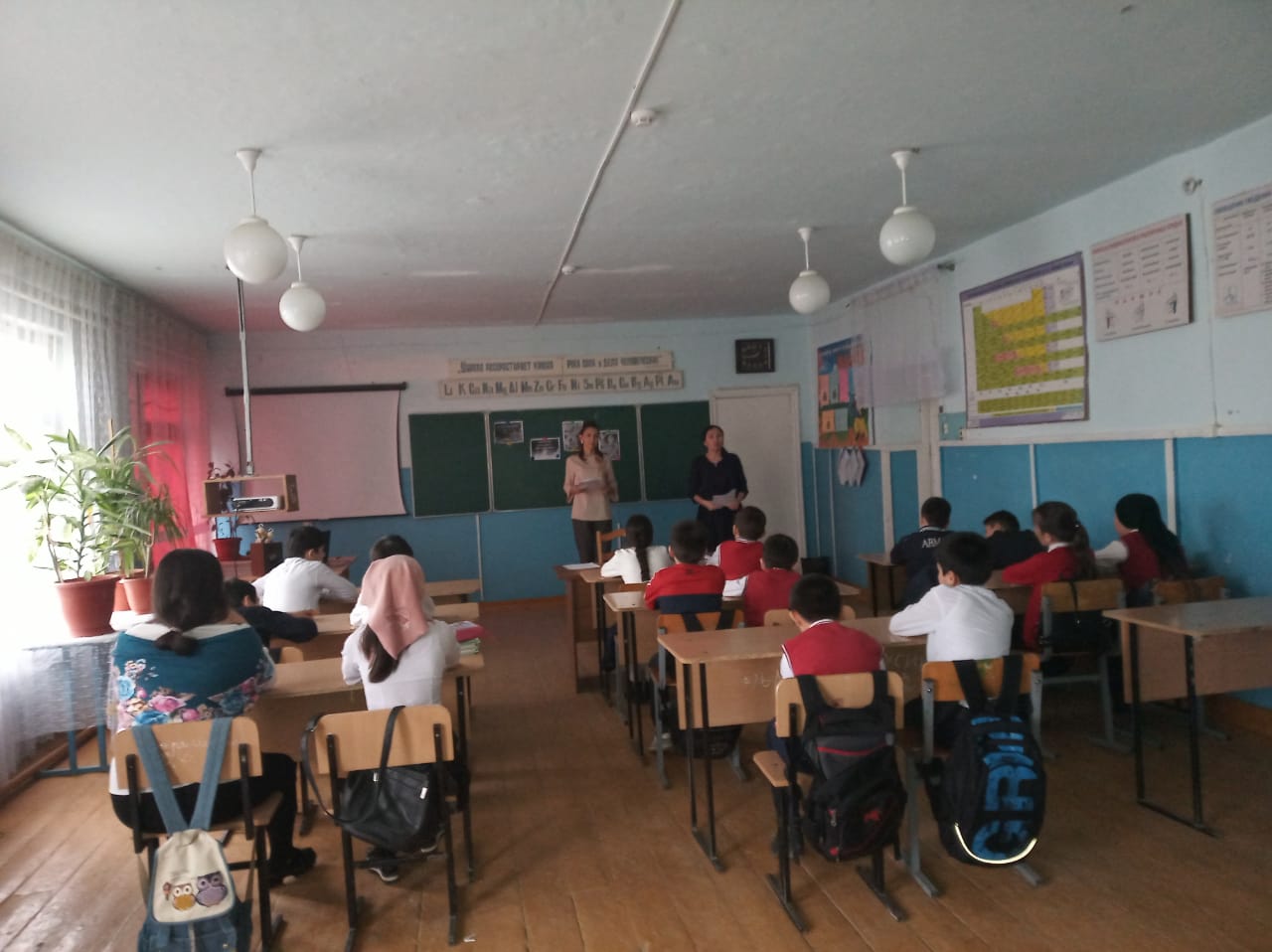 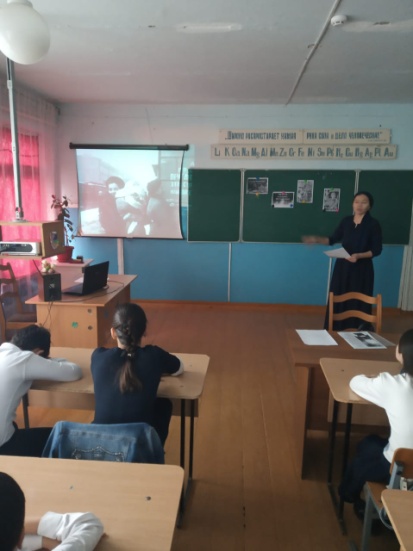 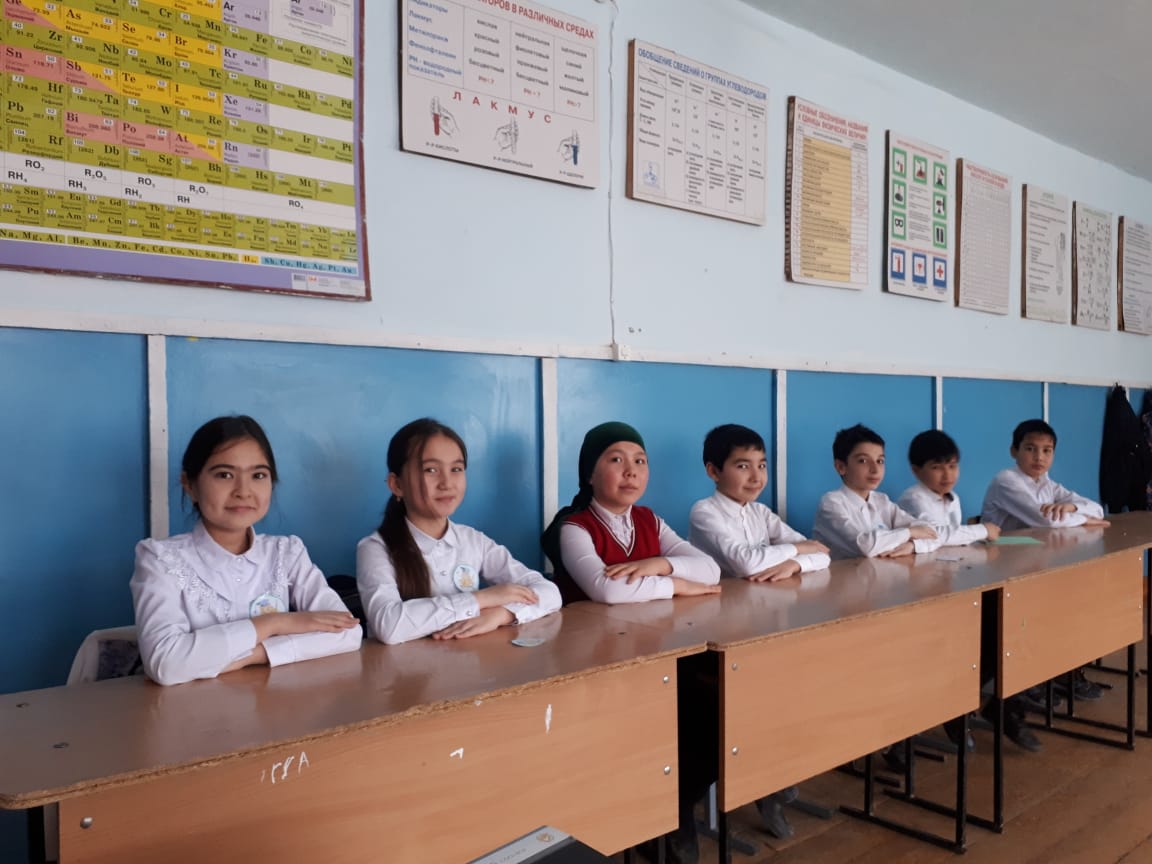 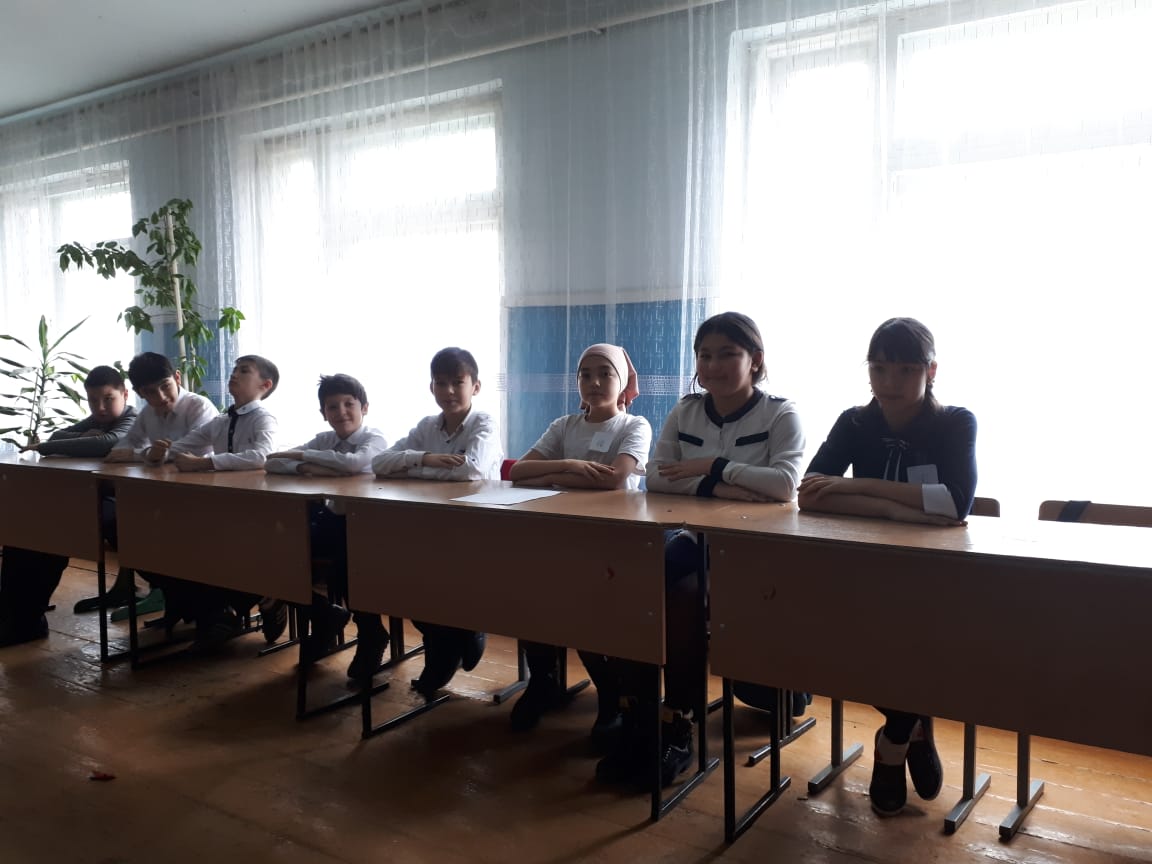 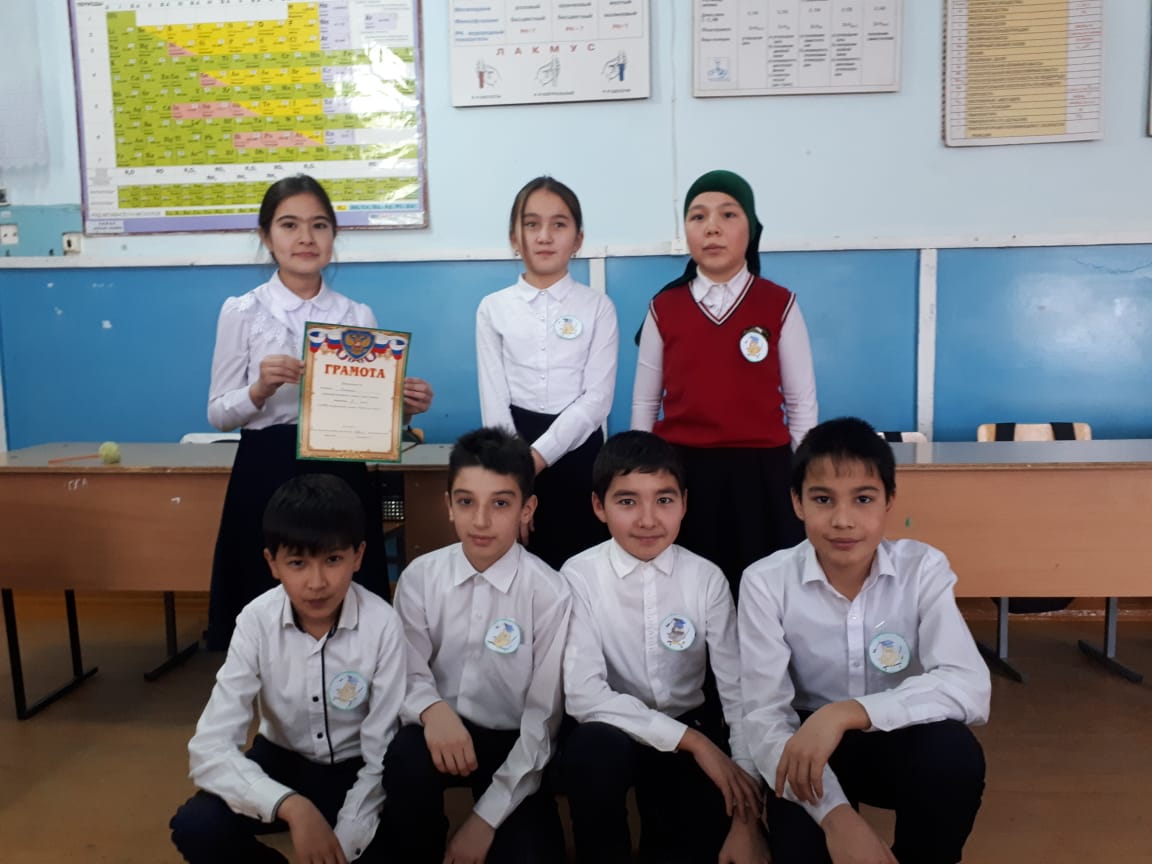 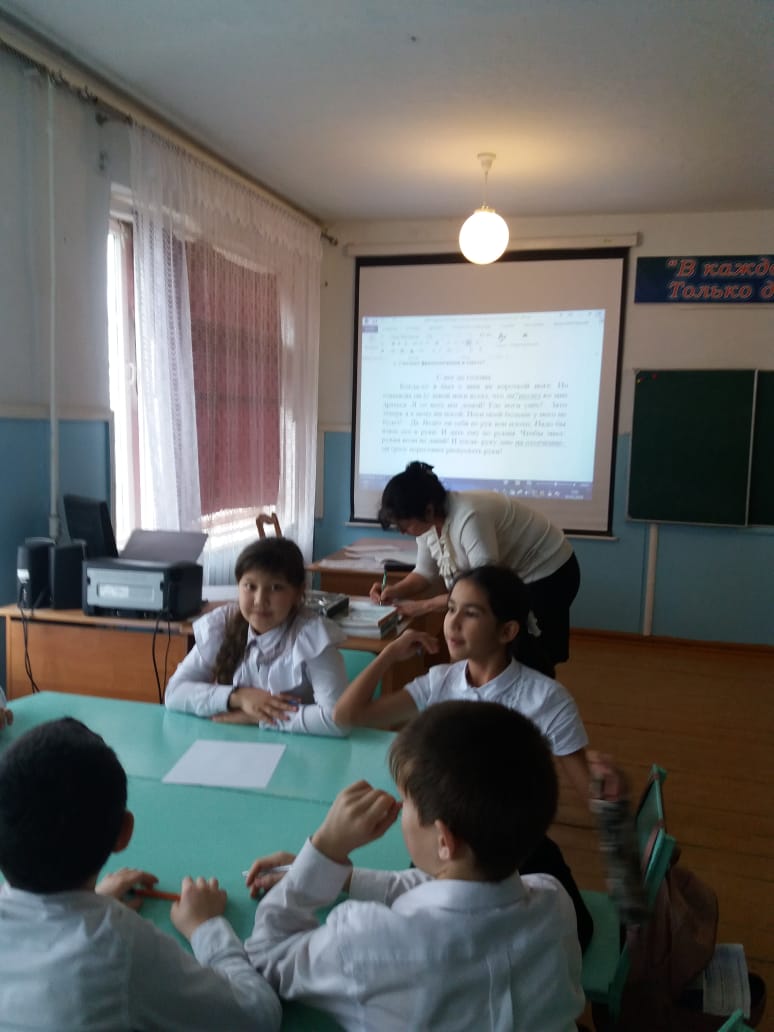 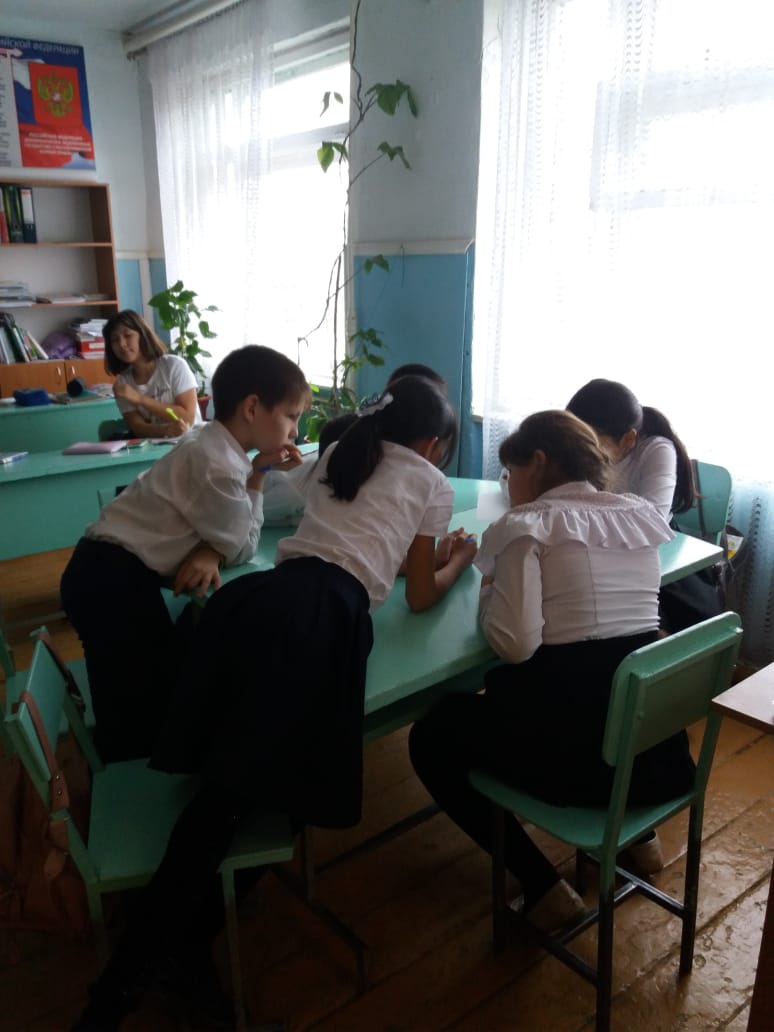 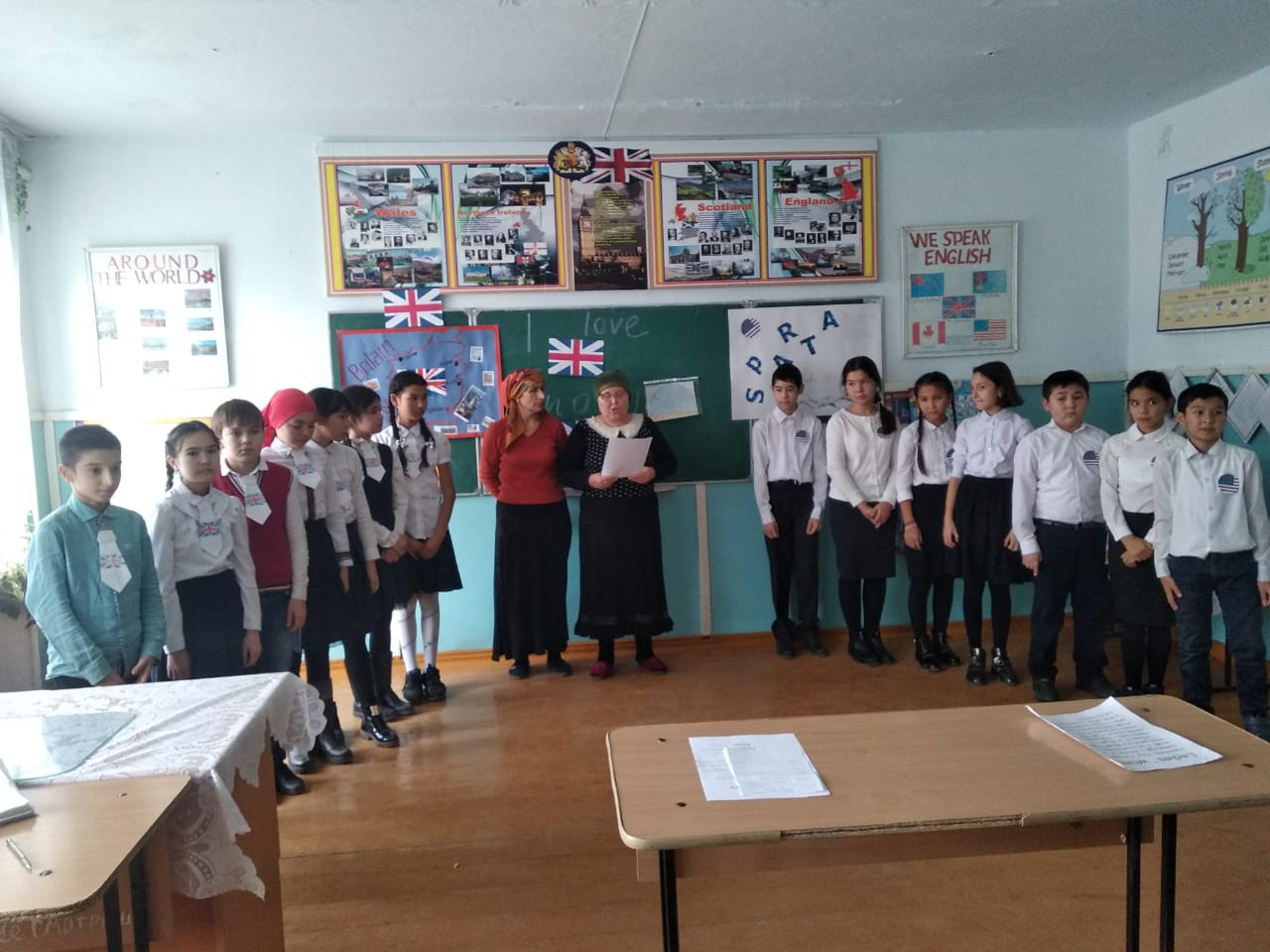 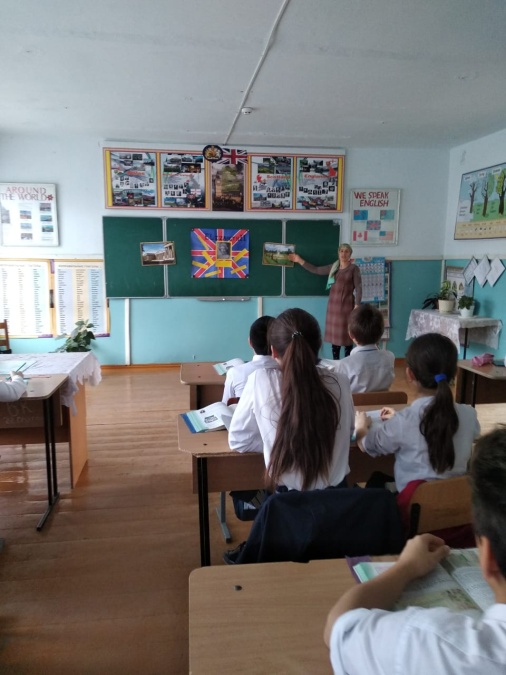 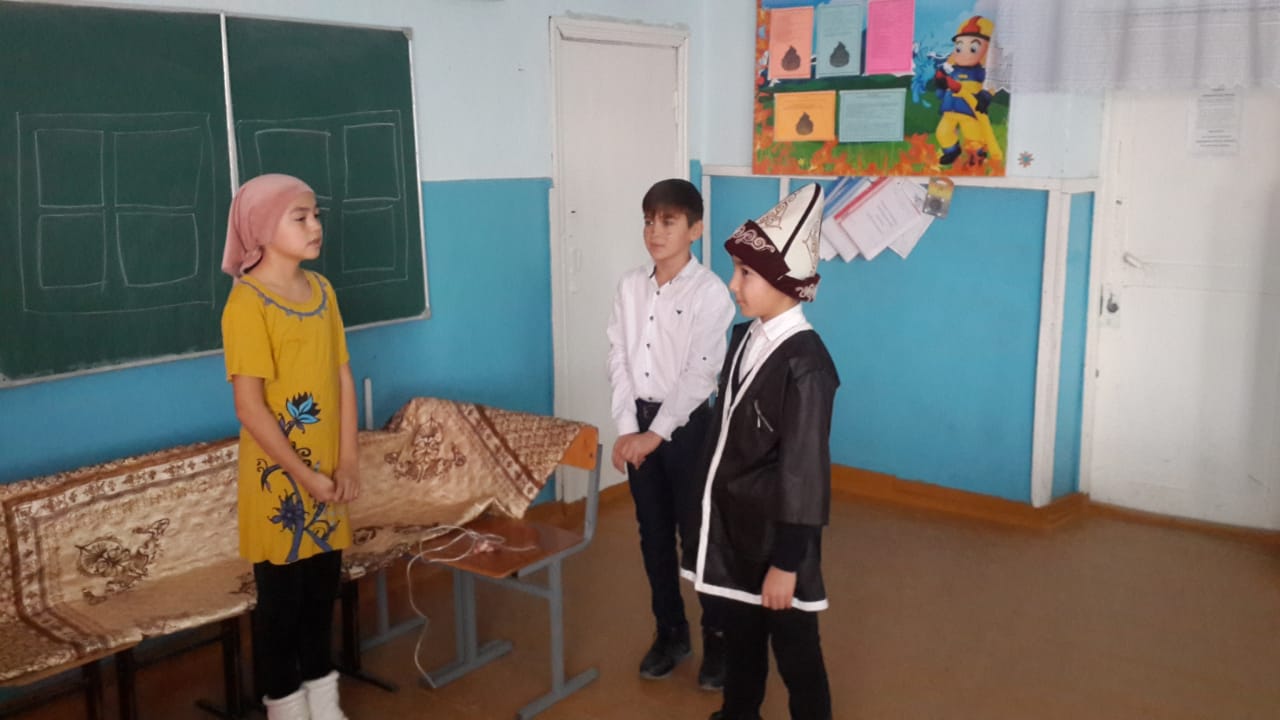 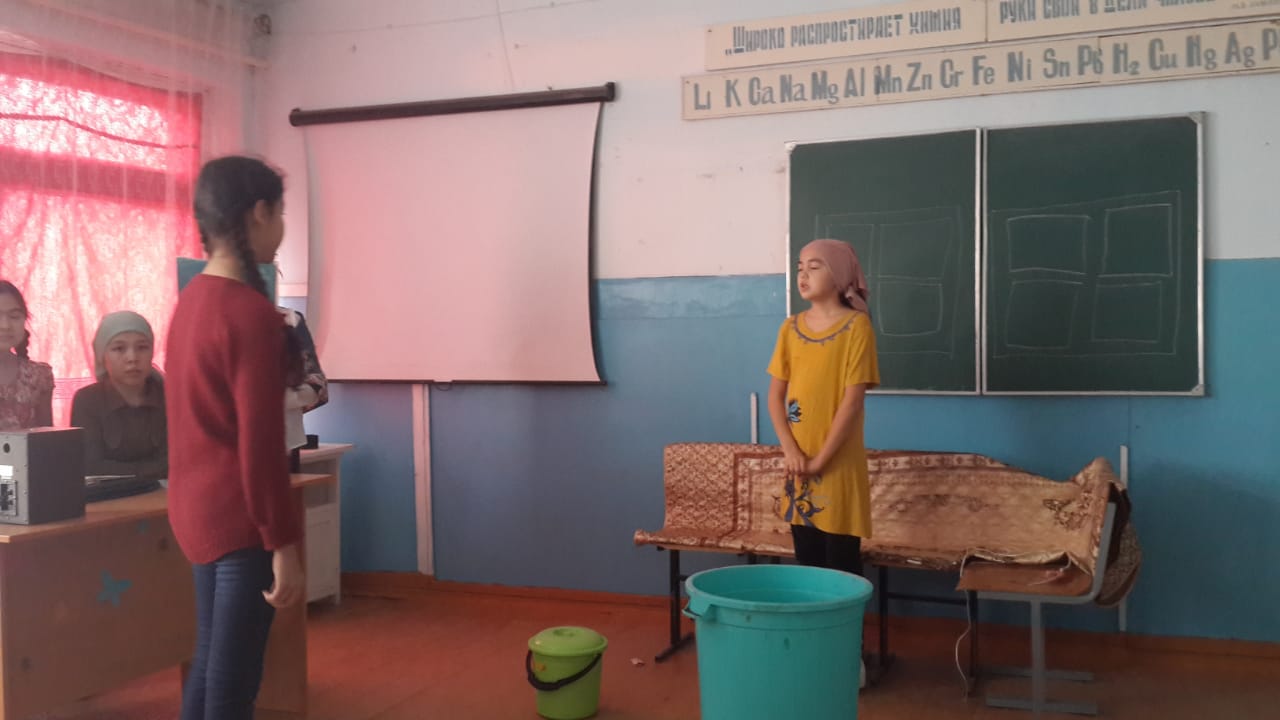 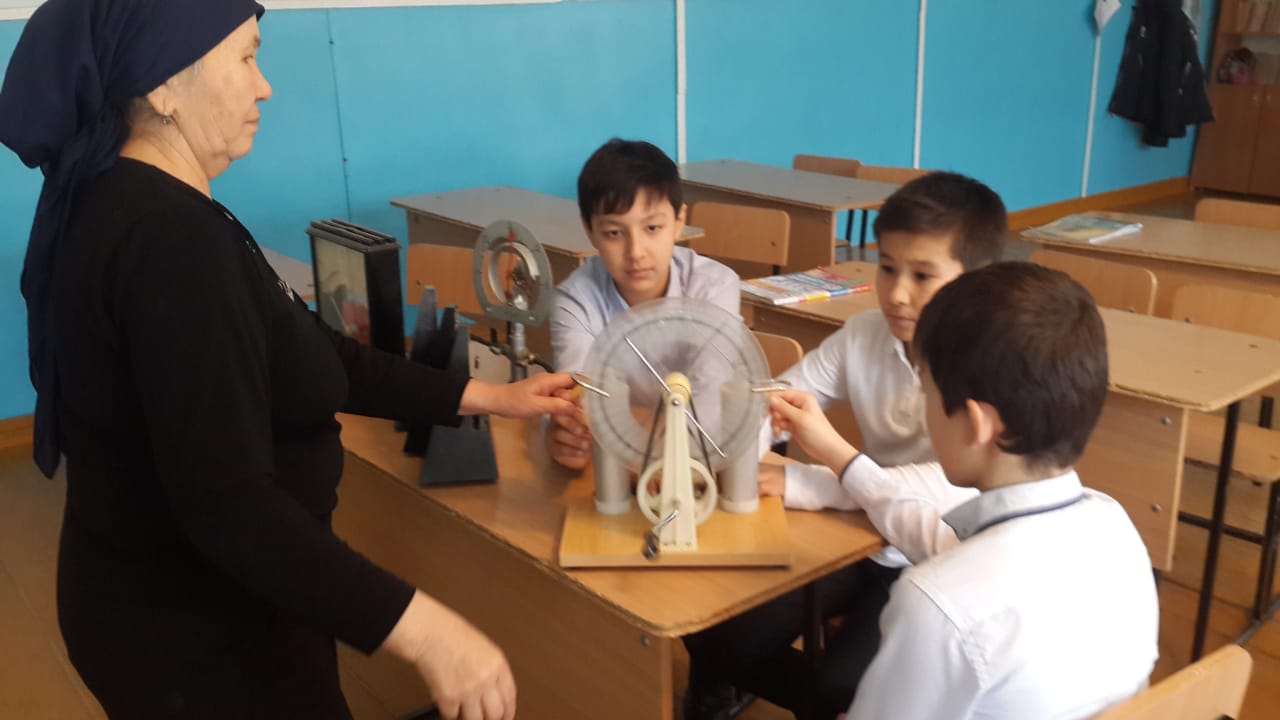 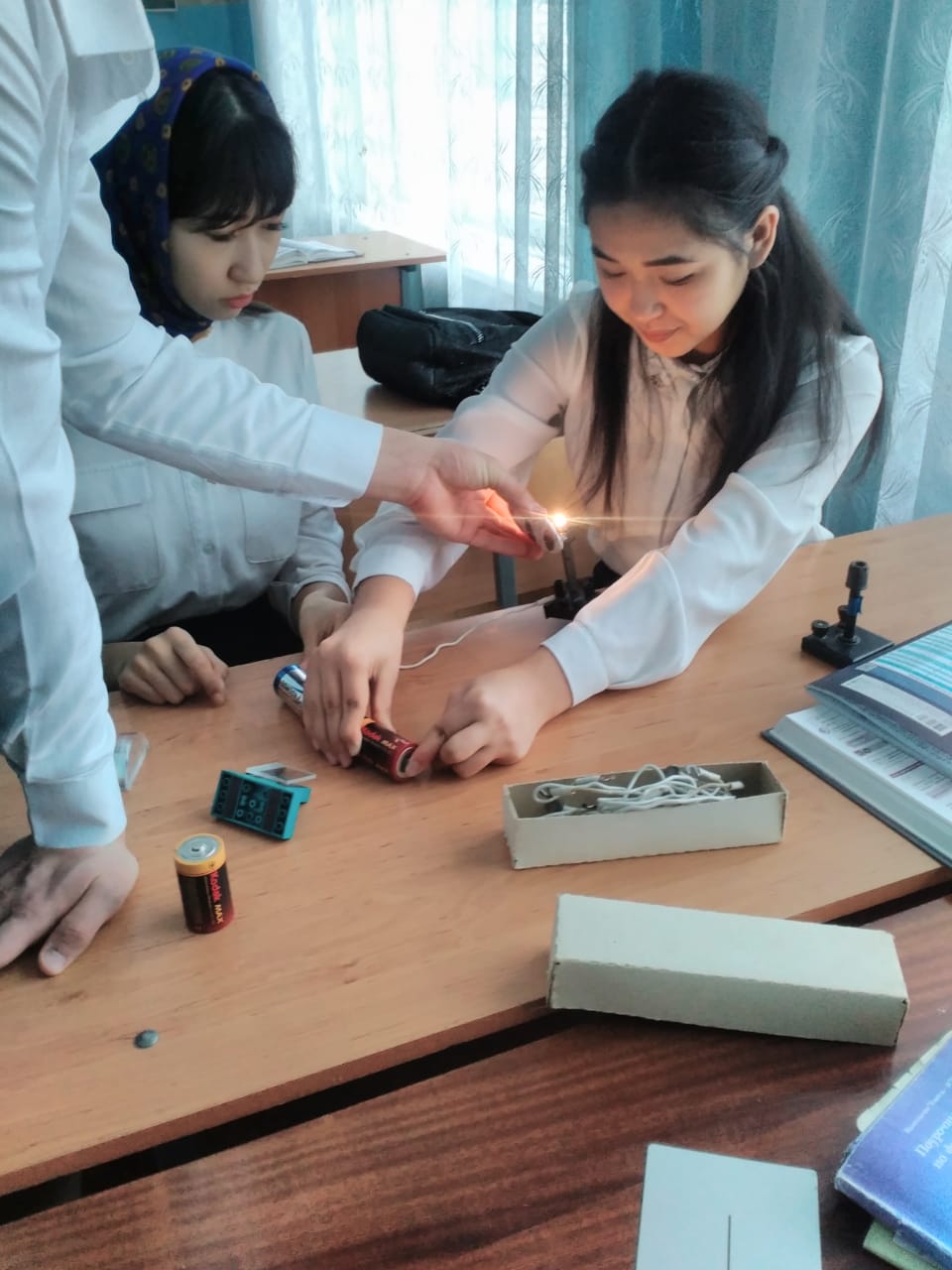 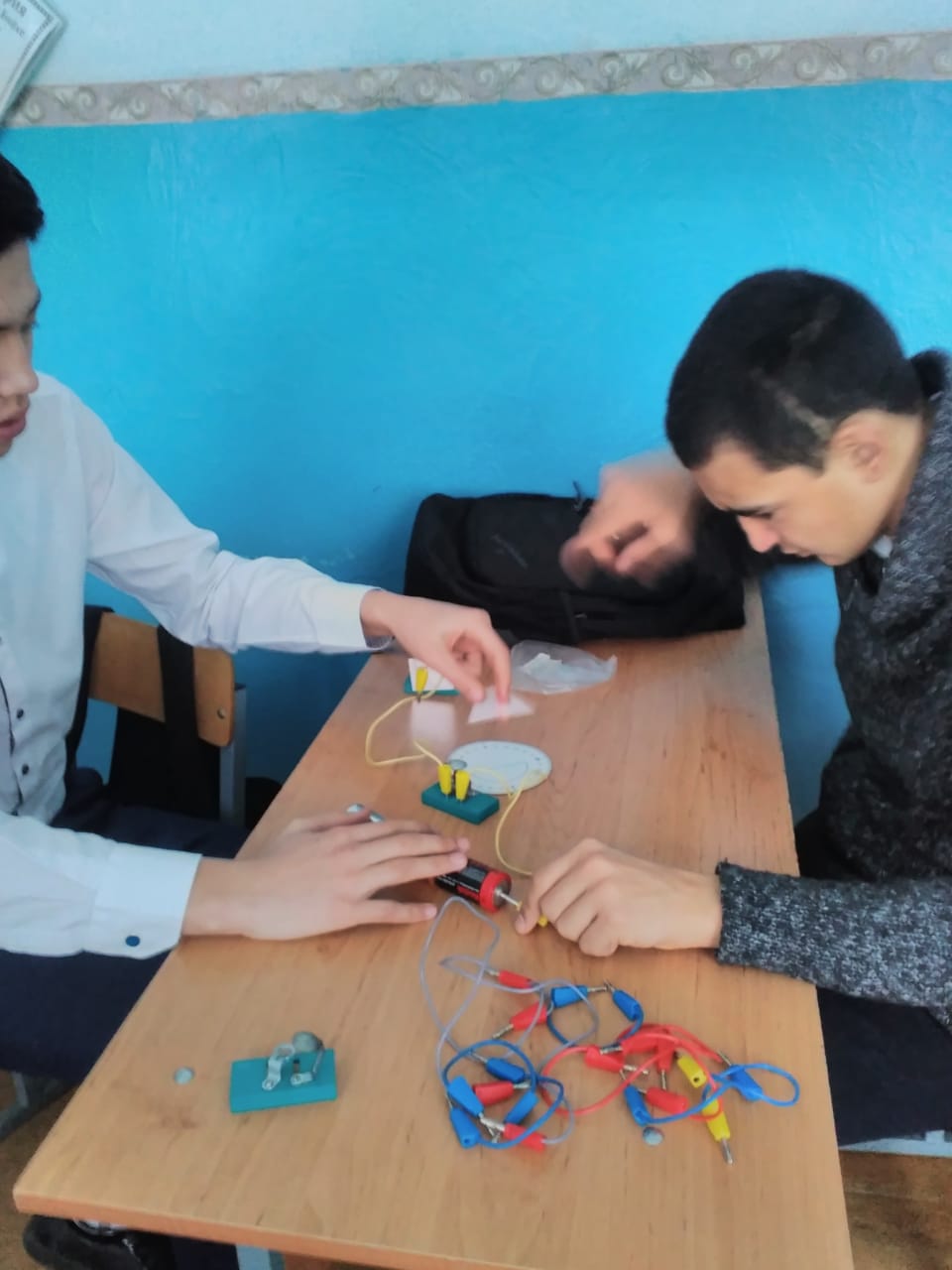 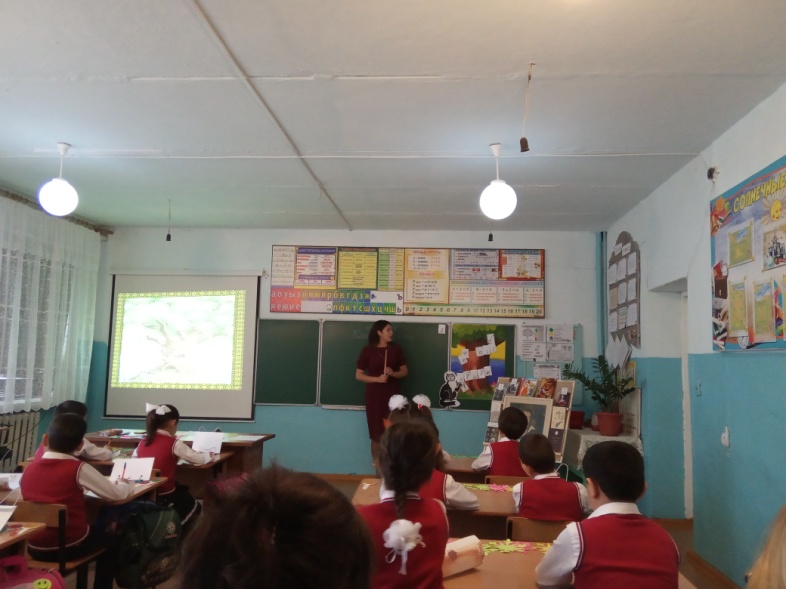 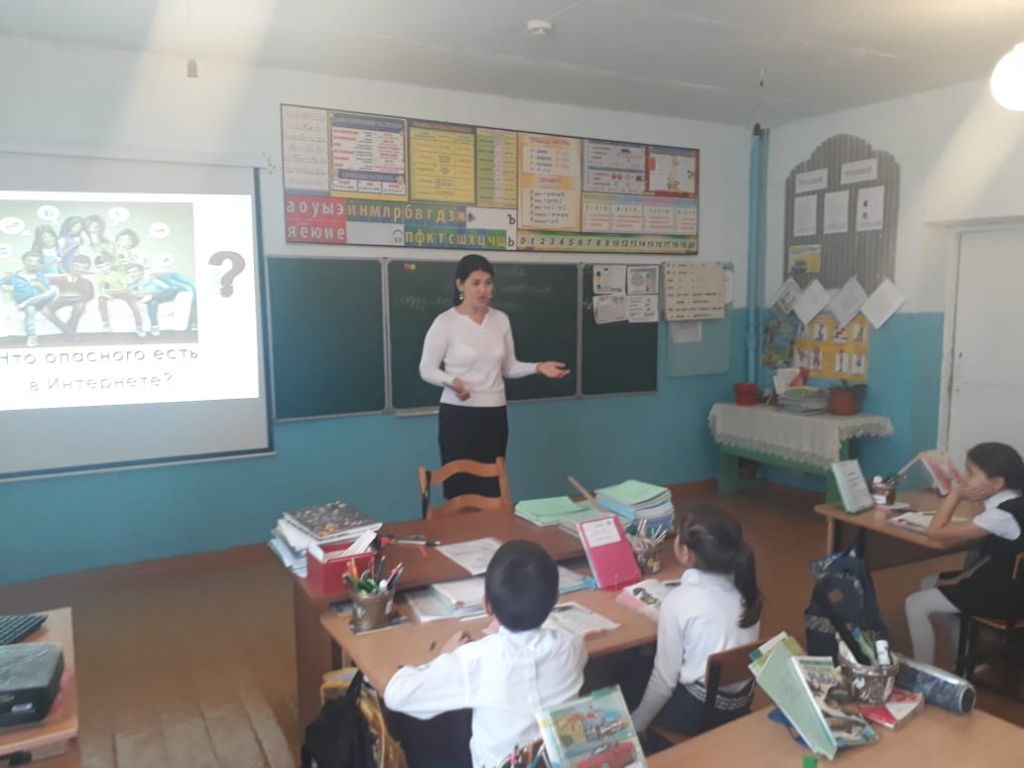 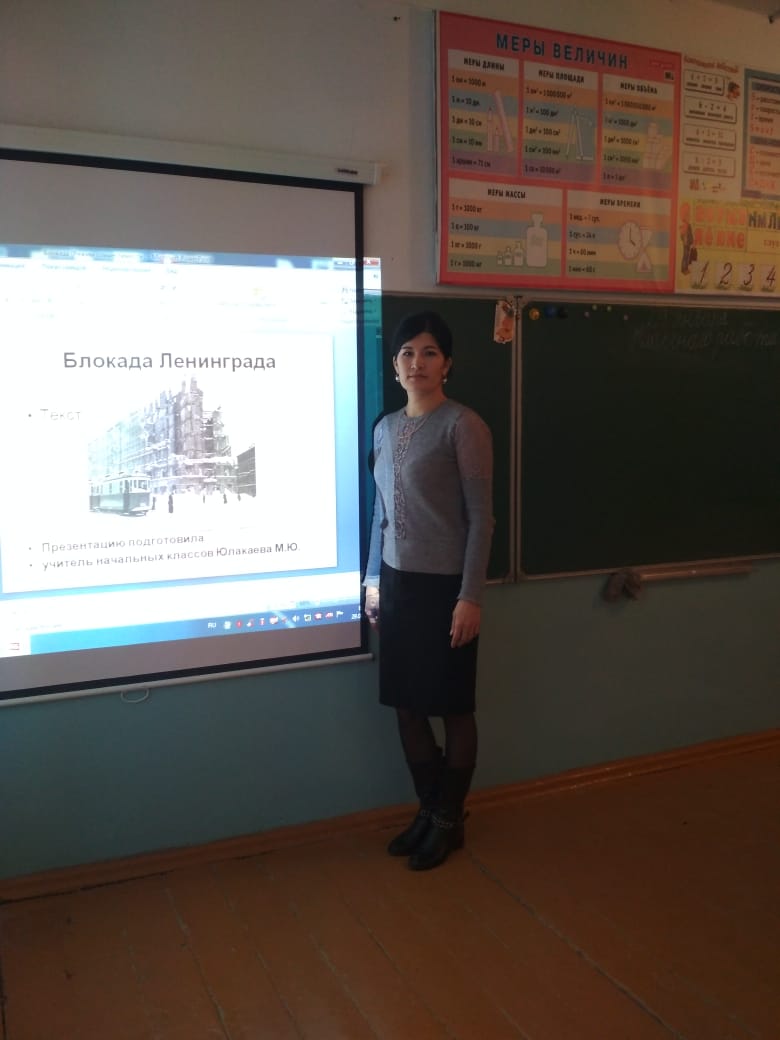 №Муниципальное образованиеПредметное направлениеМероприятие  Количество участников1МКОУ «Ново-Дмитриевская СОШ»русский язык и литератураКВН «Хочу всё знать»Конкурс «Занимательная грамматика».15               302МКОУ «Ново-Дмитриевская СОШ»историяМероприятие «День снятия блокады города Ленинграда»КВН «Права ребёнка»86253МКОУ «Ново-Дмитриевская СОШ»математикаУрок «Основное свойство дроби»254МКОУ «Ново-Дмитриевская СОШ»биологияКВН «Живая природа»305МКОУ «Ново-Дмитриевская СОШ»географияинтеллектуальная игра «Полундра»23МКОУ «Ново-Дмитриевская СОШ»физикаУрок «Закон отражения и преломления света»Урок «Электризация тел»625МКОУ «Ново-Дмитриевская СОШ»химияКВН «Химия вокруг нас»22МКОУ «Ново-Дмитриевская СОШ»иностранные языкиВикторина «Знатоки английского»КВН «I Love English»25              18МКОУ «Ново-Дмитриевская СОШ»информатикаУрок «Безопасность в сети Интернет»МКОУ «Ново-Дмитриевская СОШ»родные языкиИнсценирование сказки И.Капаева «Мархаба»15МКОУ «Ново-Дмитриевская СОШ»начальные классыУрок по русскому языку «Род имён существительных»15дошкольники